«02» апреля 2018 г.                                                                                                                №   13313/Р УВЕДОМЛЕНИЕо разъяснении положений Закупочной документацииВ целях удовлетворения нужд Заказчика, Организатор закупки ― ООО «Интер РАО ― Центр управления закупками» (. Москва, ул. Б. Пироговская, д. 27, стр. 3) по упрощенной процедуре закупке на право заключения договора на поставку запорно-регулирующей арматуры с электроприводами AUMA в рамках реализации проекта «Строительство энергоблока ПГУ-800 МВт Пермской ГРЭС» филиал АО «Интер РАО – Электрогенерация» настоящим сообщает о разъяснении положений Закупочной документации в связи с поступившими вопросами от потенциального Участника. 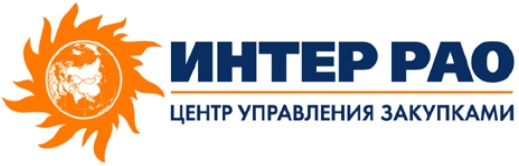 Большая Пироговская ул., д. 27, стр. 3, г. Москва, Россия, 119435Телефон: +7 (495) 664 8840, Факс: +7 (495) 664 8841www.interrao-zakupki.ru№ п/пПоступивший вопросОтвет ОрганизатораПрошу уточнить по первым двум позициям относительно клапанов ARI-STEVI, необходимы клапана с электроприводом или без?п. 1 и 2 необходимо с переходником под привод АУМА SA07.2 и SA10.2 соответственно (без приводов)